Information Technology Skills: 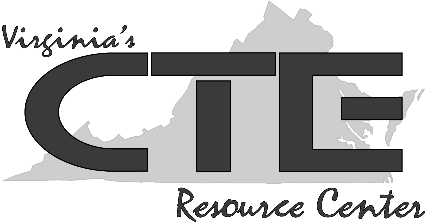 Managing Files and Folders Handout #1Use the student-research resource, Electronic File Organization Tips, found at https://www.nist.gov/sites/default/files/documents/pml/wmd/labmetrology/ElectronicFileOrganizationTips-2016-03.pdf to complete the following graphic organizer. Feel free to highlight important points as you read them. 